CERTIFICATEconfirming participation in VII INTERNATIONAL MUSICAL COMPETITION – Belgrade, Serbia 2016The competition is organized and held by the Association of pedagogues musical institutions of Serbia and production centre MIR production, with the support of public institutions of culture and communication.International Music Competition (www.musiccompetition.eu) passes completely through the Internet and is the only competition of this kind since its inception.Competition takes place on 31 nominations (all classical and national instruments- solo, dues, ensembles, orchestras and choirs). In the contest in 2016, was attended by 875 online applications, 30 countries, which is 1167 contestants and 180 cities from 280 schools.The jury was attended by 75 musicians from 23 countries many of whom are eminent  teachers,  musicians  and  artists  who  teach  at prestigious music institutions are soloists and play in the top 10 best orchestras and opera houses.                           …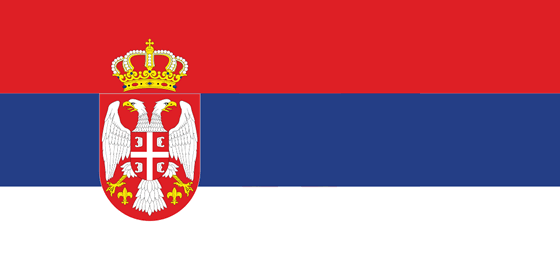 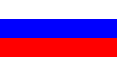 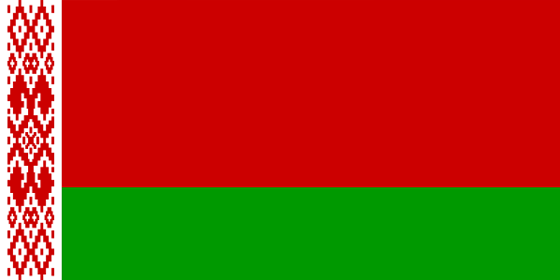 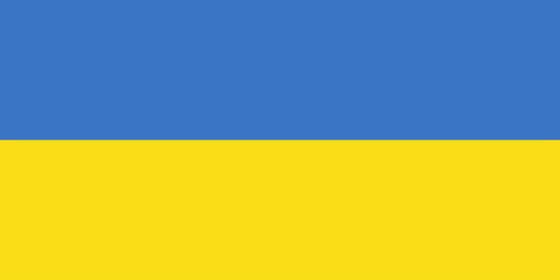 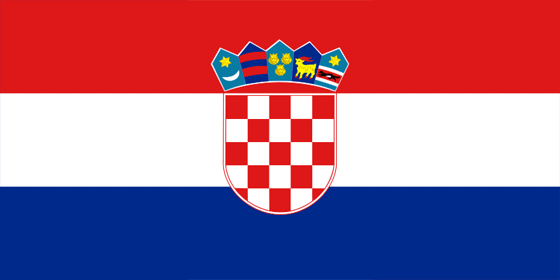 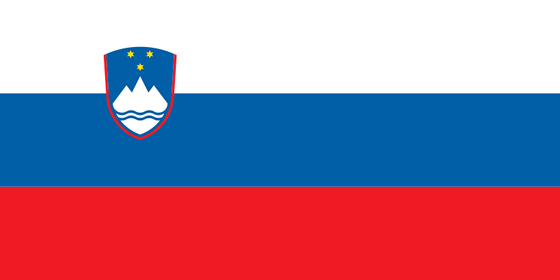 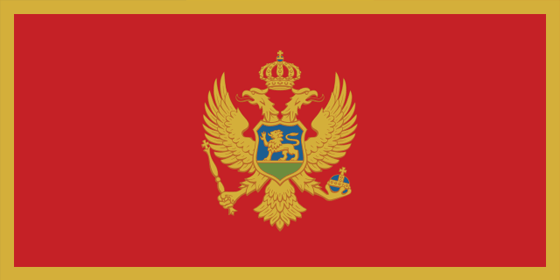 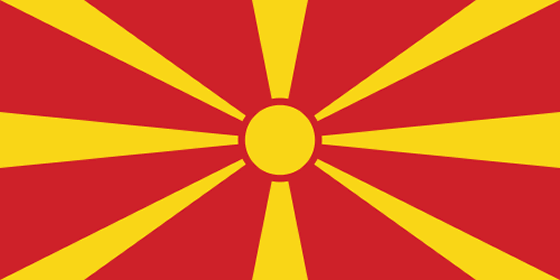 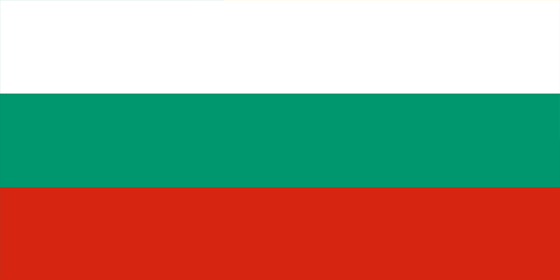 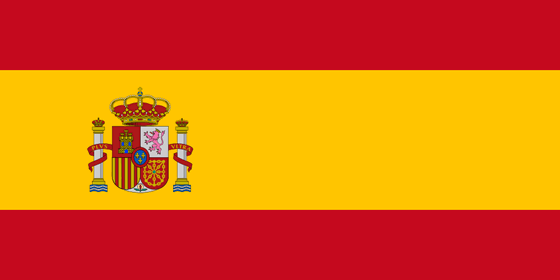 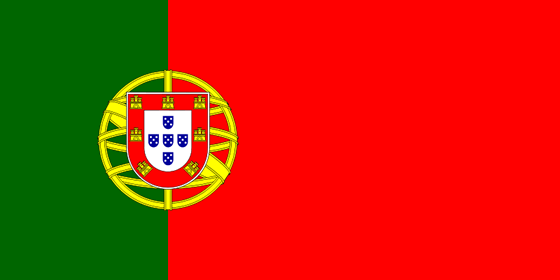 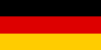 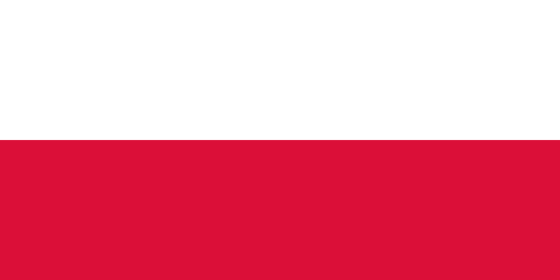 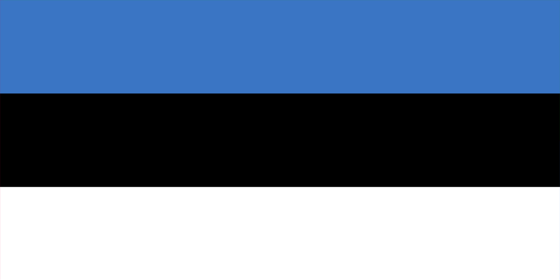 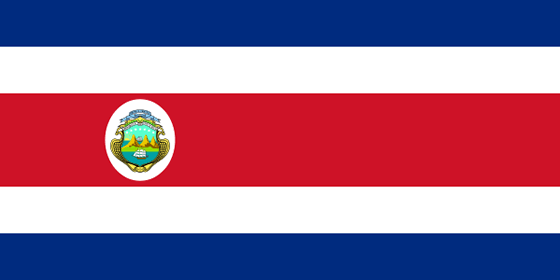 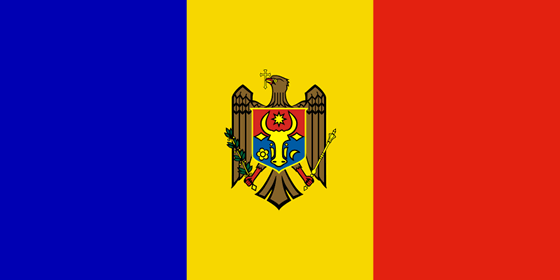 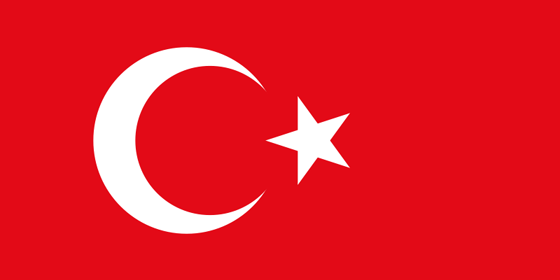 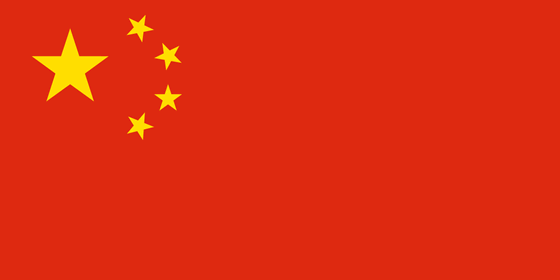 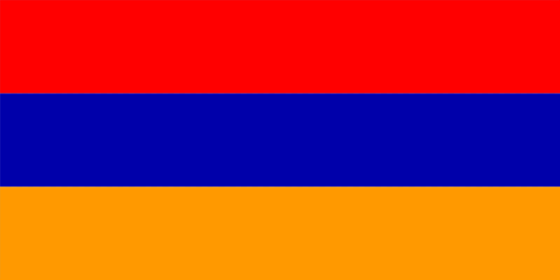 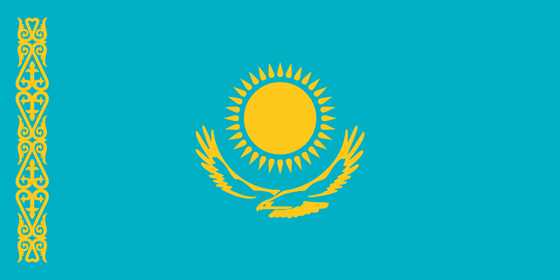 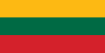 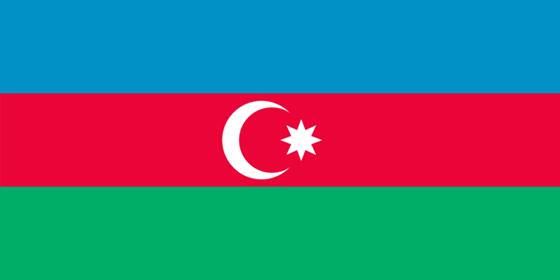 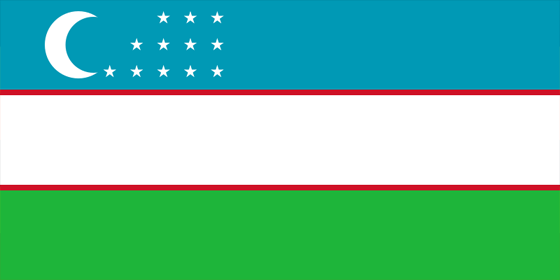 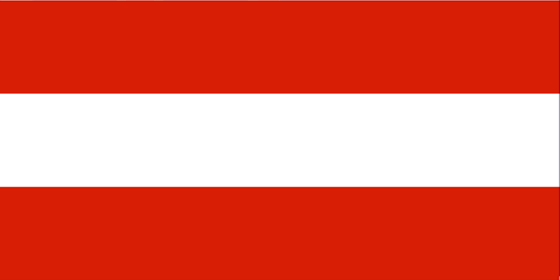 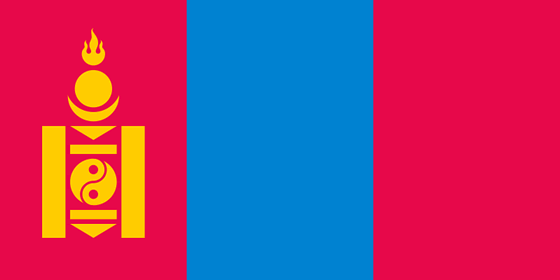 Serbia, Russia, Belorussia, Ukraine, Croatia, Slovenia, Montenegro, Macedonia, Bulgary, Spain, Slovakia, Belgium, Germany, Poland, Estonia, Costa Rica, Moldavia, Turkey, China, Armenia, Romania, Kazakhstan, Azerbaijan, Uzbekistan, Bosnia and Herzegovina, Austria, Mongolia, Norway, Italy, South KoreaThis certificate is for mgr Krzysztof Buryand confirms the participation inVII International Music Competition 
Belgrade, Serbia 2016Serbia, Belgrade,						President of AssociationMay 9, 2016 			                             	            Milomir DojcinovicCompetitorTeacherDiscipline     Prize,     PointsMusical institution   City,   CountryMikołaj WankowiczMgr Krzysztof BuryAccordionI,90.25Publiczna Szkoła Muzyczna I stopnia w PruchnikuPruchnik,PolandJoannaJamrozikMgr Krzysztof BuryAccordionII,88.75Publiczna Szkoła Muzyczna I stopnia w PruchnikuPruchnik,PolandDuo: Joanna Jamrozik, Mikołaj WankowiczMgr Krzysztof BuryAccordionII,89.33Publiczna Szkoła Muzyczna I stopnia w PruchnikuPruchnik,Poland